Checklist Pengurusan Pendirian PT sampai dengan SIUP dan TDPNotes:_________________________________________________________________________________________________________________________________________________________________________________________________________________________________________________________________________________________________________________________________________________________________________________________________________________________________________________________________________________________________________________________________________________________________________________________________________________________________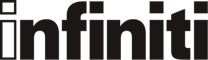 No.Surat KelengkapanPilih Status 1.Fotokopi Akta PT / CV2.Fotokopi SK Menteri Akta PT3.Fotokopi KTP Direktur Utama / Direktur4.Fotokopi NPWP Direktur Utama / Direktur5.Fotokopi KK Direktur Utama / Direktur6.Fotokopi surat keterangan domisili gedung (apabila menggunakan virtual office)7.Fotokopi perjanjian sewa apabila sewa / perjanjian pinjam pakai apabila diberikan pinjam / sertifikat gedung apabila milik sendiri8.Fotokopi sertifikat gedung (tiap kelurahan may vary)9.Fotokopi IMB gedung (tiap kelurahan may vary)10.Fotokopi PBB gedung (tiap kelurahan may vary)11.Fotokopi bukti bayar PBB gedung tahun terakhir12.Foto luar dan foto dalam gedung13.Dokumen lainnya (tiap instansi kantor pajak, kelurahan, kecamatan, walikota akan berbeda-bedaChecklist ini merupakan format standar seperti yang tertera di website http://pelayanan.jakarta.go.id dan sedikit di tambahkan. Checklist ini bukan satu-satunya panduan, karena bisa saja di suatu tempat akan berbeda dengan tempat yang lainnya. Untuk informasi lebih akurat, mohon ditanyakan ke instansi terdekat